Муниципальное бюджетное образовательное учреждение муниципального образования "Город Архангельск" "Средняя общеобразовательная школа №34"ПУБЛИЧНЫЙ ДОКЛАД«О состоянии дел и результатах деятельностиза 2011-2012 учебный год»г. Архангельск2012Уважаемые работники органов представительной и исполнительной власти, представители родительской общественности
 и другие заинтересованные лица!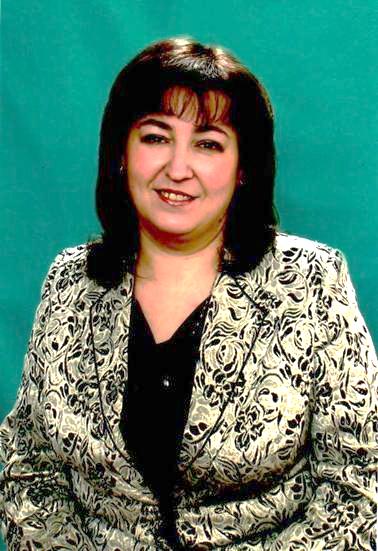 	Предлагаем вашему вниманию публичный доклад о результатах деятельности муниципального бюджетного образовательного учреждения муниципального образования "Город Архангельск"  "Средняя общеобразовательная школа №34" (МБОУ СОШ №34) за 2011-2012 учебный год. 	В настоящем публичном докладе представлены основные статистические показатели состояния и динамики развития школы, индикаторы эффективности её деятельности по обновлению учебно-воспитательного процесса в соответствии с приоритетами государственной образовательной политики. Цель доклада - информировать родителей (законных представителей), местную общественность об основных результатах и проблемах функционирования и развития школы в 2011-2012 учебном году, способствовать развитию партнерских отношений между школой и родителями (законными представителями), местной общественностью, бизнес – сообществом. Информация, представленная в докладе, является достоверной, отражает реальное состояние развития школы в 2011-2012 учебном году. Президент Российской Федерации В.В. Путин и Председатель Правительства Российской Федерации Д.А. Медведев предложили к реализации ряд инициатив, напрямую касающихся системы образования: "Наша новая школа", "Комплекс мер по модернизации общего образования". 1 июля 2012 года Указом Президента Российской Федерации утверждена "Национальная стратегия действий в интересах детей на 2012-2017 годы". Пристальное внимание к образованию укладывается в четко обозначенные цели модернизации российской экономики, перехода страны на инновационный путь развития. Поэтому сегодня определена главная стратегическая цель в области образования города Архангельска – повышение доступности качественного образования, соответствующего требованиям инновационного развития экономики и современным потребностям общества.Мы призваны в своей работе ориентироваться на направления развития системы образования страны в целом, города Архангельска. Перед нами открываются новые перспективы, новые возможности, мы готовы работать!С уважением, директор школыЕлена Викторовна ПоляковаТелефон/факс: (8182)451826 – директор, приемная;(8182)674245 - заместитель директораИнтернет-сайт: www.mousosh34.ucoz.ruE-mail: arh-school34@yandex.ruI.Общая характеристика школы и условий ее функционирования	Муниципальное бюджетное образовательное учреждение муниципального образования "Город Архангельск" "Средняя общеобразовательная школа №34" (МБОУ СОШ №34) ведет свою историю с 1936 года как вновь открытая школа на станции Исакогорка Северной железной дороги, первый директор Вороно Антон Александрович.В 1962 году школа стала одиннадцатилеткой, вводилось производственное обучение. Школа стала называться «Средняя общеобразовательная трудовая  политехническая  школа №34 с производственным обучением» станции Исакогорка Северной железной дороги. Осваивались такие профессии как воспитатель детского сада, медсестра-воспитатель, слесарь по ремонту паровозов, слесарь по ремонту вагонов, монтер СЦБ.1964 году у школы появились пристройки, где разместился актовый зал, библиотека, новые мастерские, классные комнаты.В 1968 году создан музей истории школы и станции Исакогорка. В 1997 году школа стала именоваться МОУ СОШ №34.В 2011 году школа переименована в муниципальное бюджетное образовательное учреждение муниципального образования "Город Архангельск" "Средняя общеобразовательная школа №34" Юридический адрес: 163039, г. Архангельск, ул. Клепача,  д.3.Фактический адрес: 163039, г. Архангельск, ул. Клепача,  д.3, 163039, г. Архангельск, ул. Клепача,  д.3 корпус 1, 163039, г. Архангельск, ул. Клепача,  д.3 корпус 2. Тел. 45-18-26, факс (8182) 45-18-26, www.mousosh34.ucoz.ru, электронный адрес: arh-school34@yandex.ru.  Тип образовательного учреждения - общеобразовательное учреждение.Вид образовательного учреждения – средняя общеобразовательная школа. Организационно-правовая форма – учреждение.Муниципальное бюджетное образовательное учреждение муниципального образования "Город Архангельск" "Средняя общеобразовательная школа №34"  создано в соответствии с Законом РФ «Об образовании», законом Архангельской области «Об образовании», Типовым положением об общеобразовательном учреждении, Типовым положением об образовательном учреждении дополнительного образования детей.  В своей деятельности Учреждение руководствуется федеральным и областным законодательством, правовыми актами органов местного самоуправления муниципального образования «Город Архангельск», договором с Учредителем и Уставом.	Учредитель Учреждения – муниципальное образование «Город Архангельск» в лице мэрии города. Место нахождения Учредителя: 163000, город Архангельск, пл. Ленина, д.5. Свидетельство о государственной аккредитации - ОП 002169 от 13.06.2012. Регистрационный номер № 3078, действительно до 15.03.2016 года.Лицензия - РО № 045614. Регистрационный № 4971 от 15 мая 2012 года, срок действия - бессрочно.Устав МБОУ СОШ №34Новая редакция Устава утверждена Распоряжением мэра города Архангельска 28 декабря 2009г. №1996р.МБОУ СОШ №34 расположена в Исакогорском округе города Архангельска. Отдаленность учреждения от центра города, с одной стороны, и удобная транспортная развязка, с другой стороны, близость железнодорожной станции, отдельное локальное местоположение в районе – все это позволяет говорить о сложившихся особенностях образовательного учреждения.Создание и реализация системы истинной открытости образовательного процесса, мобильного реагирования на проблемы и потребности социума, внедрение действующих механизмов обратной связи школы и социума является ведущим направлением деятельности в течение последних лет и главным достижением МБОУ СОШ №34 за последние три года. II. Состав обучающихся:Общая численность обучающихся по состоянию на 1 сентября 2011 года – 417 человек. Все классы школы являются общеобразовательными, на старшей ступени обучение осуществляется по универсальному профилю (таблица 1). Таблица 1. Структура (видов) классов в соответствии с основными направленностями изучаемых образовательных программВ основной школе классы делятся на подгруппы для проведения уроков иностранного языка, информатики, технологии (при наполняемости более 25 обучающихся в классе: 6а, 6б, 7а, 7б). Девятые, десятый и одиннадцатые классы делятся на мобильные группы для проведения элективных курсов (9 кл.) и элективных предметов (10-11 кл.). На конец 2011-2012 учебного года – 465 человек, из них 2 ученика занималось индивидуально на дому, остальные – по очной форме обучения (таблица 2).Таблица 2. Данные контингента обучающихся на 31 мая 2012 года:На протяжении последних трех лет численность обучающихся в целом по школе увеличивалась (диаграмма 1). Диаграмма 1.  Динамика численности обучающихся за последние три года.Это обуславливается ростом классов-комплектов на ступени основного общего образования и увеличения количества обучающихся в них. (таблицы 6,7, 8 диаграммы 2, 3).Таблица 3. Классы-комплекты: по ступеням обучения, всего (за последние три года)Таблица 4. Средняя наполняемость по классам, ступеням школы (за последние три года):Диаграмма 2. Средняя наполняемость по классам, ступеням школы.Таблица 5. Средняя наполняемость классов по параллелям в прошлом учебном годуДиаграмма 3 Средняя наполняемость по параллелям классов	Занятия в школе организованы в две смены (начальная школа, отдельно стоящее здание). В течение последних трех лет количество учащихся, обучающихся в две смены, уменьшается, затем незначительно возрастает, это результат наполняемости классов-комплектов (таблица 9).Таблица 6. Сменность занятий.	На протяжении последних трех лет отмечается незначительное движение обучающихся в течение учебного года. Выбытие обучающихся осуществляется другие образовательные учреждения города, области, а также за пределы региона, в основном, в рамках миграции населения. В данный момент в микрорайоне нет застройки нового жилья, поэтому учащиеся выбывают в центр города. Отмечается также отток обучающихся в другие образовательные учреждения с целью получения более качественных образовательных услуг (учреждения инновационного типа – гимназии, лицеи, школы с классами углубленного изучения образовательных предметов) (таблица 10).Таблица 7. Движение учащихся за последние три годаIII. Структура управления учреждением      Управление МБОУ СОШ №34 строится на принципах единоначалия и самоуправления.  Управленческая система представлена персональными и коллегиальными органами управления.  Непосредственное управление школой осуществляетДиректор, который планирует и организует образовательный процесс, осуществляет контроль за его ходом и результатами, проводит подбор заместителей директора, определяет их должностные обязанности, назначает классных руководителей, осуществляет расстановку кадров, устанавливает штатное расписание, зачисляет и переводит учащихся, издает приказы и распоряжения в пределах своей компетенции.  Педагогический Совет создается в целях развития и совершенствования учебно-воспитательного процесса. В него входят директор школы, его заместители и все педагоги школы. Педагогический совет обсуждает и анализирует учебные планы, программы, проводит опытно-экспериментальную работу.  Совет по профилактике преступлений и правонарушений состоит из администрации, учителей, представителей родительской общественности, обсуждает вопросы поведения школьников в урочной и внеурочной деятельности, при необходимости организует постановку обучающихся на внутришкольный учет, работает в тесном контакте с инспектором по делам несовершеннолетних.  Заместитель директора, осуществляющий учебно-воспитательную работу организует текущее и перспективное планирование учебной работы, руководит учебным процессом и методической работой педагогов, осуществляет руководство и контроль за ними, анализирует проблемы учебного процесса и результаты учебно-методической работы, координирует работу учителей и других педагогических работников по выполнению учебных планов и программ, анализирует проблемы и результаты учебного процесса и методической работы, контролирует ведение документации, организует разработку необходимой учебно-методической документации, осуществляет систематический контроль за качеством образовательного процесса.  Заместитель директора, осуществляющий воспитательную работу организует текущее и перспективное планирование воспитательной работы педагогического коллектива, осуществляет контроль за качеством воспитательного процесса, за работой творческих объединений, организует просветительскую работу для родителей, составляет расписание работы объединений дополнительного образования, оказывает помощь в проведении культурно-просветительских и оздоровительных мероприятий, обеспечивает своевременное составление установленной отчетной документации.  Заместитель директора, осуществляющий административно-хозяйственную работу осуществляет руководство хозяйственной деятельности школы, контроль за хозяйственным обслуживанием и надлежащим состоянием учреждения, контролирует рациональное расходование материалов и финансовых средств руководит работами по благоустройству, озеленению и уборке территории, координирует работу подчиненным ему служб, своевременно заключает необходимые договоры.          Классный руководитель организует деятельность классного коллектива внеучебную жизнь класса, ведет работу с родителями учащихся, создаст обстановку, благоприятствующую учебе, положительный микроклимат в коллективе, формирует межличностные отношения, организует творческие дела в классе.         Социальный педагог осуществляет комплекс мероприятий по воспитанию, образованию, развитию и социальной защите личности учащихся, выявляет интересы, потребности, трудности и проблемы, конфликтные ситуации, отклонения в поведении обучающихся и своевременно оказывает им социальную помощь и поддержку, выступает посредником между личностью обучающихся и учреждением, семьей, средой, содействует созданию обстановки психологического комфорта и безопасности личности обучающихся.               Старший вожатый способствует развитию и деятельности датских общественных организаций помогает в программировании их деятельности па принципах добровольности, самодеятельности, гуманности и демократизма с учетом инициативы, интересов и потребностей обучающихся, работает в тесном контакте с органами самоуправления.        Школьный психолог проводит психологическую диагностику различного профиля и предназначения, осуществляет деятельность, направленную на сохранение психического, соматического и социального благополучия обучающихся в процессе воспитания и обучения содействует охране прав личности, принимает меры по оказанию различного вида психологической помощи (психолого-коррекционной, реабилитационной и консультативной), составляет психолого-педагогические заключения по материалам исследовательских работ с  целью ориентации преподавательского коллектива (схема 1) Схема 1. Структура управления образовательным учреждением.IV.Особенности образовательного процесса.Характеристика образовательных программ по ступеням обучения.Основными целями школьного образования являютсяформирование общей культуры личности обучающихся на основе усвоения требований государственного образовательного стандарта;адаптация к жизни в свободном обществе, признающем демократические ценности;создание основы для осознанного выбора и последующего освоения профессиональных образовательных программ;воспитание гражданственности, трудолюбия, уважения к правам и свободам человека, любви к окружающей природе, Родине, семье, формирование здорового образа жизни.	Реализация указанных целей осуществляется через образовательный процесс в соответствии с уровнями образовательных программ трех ступеней образования:I ступень – начальное общее образование (нормативный срок освоения – 4 года) - освоение государственного образовательного стандарта начального общего образования, формирование у школьников мотивации учения, познавательных интересов, навыков самостоятельной деятельности;II ступень – основное общее образование (нормативный срок освоения – 5 лет) - освоение государственного образовательного стандарта основного общего образования, развитие мотивации к творческой и проектной деятельности, культуры умственного труда;III ступень – среднее (полное) образование (нормативный срок освоения – 2 года) - обеспечение общекультурной допрофессиональной подготовки, мотивация к самообразованию и саморазвитию на протяжении всей жизни, формирование готовности к продолжению образования в системе высшего и среднего профессионального образования, трудовой деятельности.	Для более полной реализации интересов обучающихся в 9 и 10-11 классах предлагаются элективные курсы по выбору (9 класс – 1 курс, 10 – 16 курсов). Перечень элективных курсов представлен в приложении 1.	Современной подготовке технически и экономически грамотных выпускников способствует включение в учебный план курсов, формирующих базовые теоретические знания и практические навыки в области информационно-коммуникационных технологий и экономики: предмет «Информатика и ИКТ» изучается в 4-11-х классах, «Экономика» - в 10  классе.Организация изучения иностранных языков	Изучение иностранного языка в школе организовано в соответствии с учебным планом. Все обучающиеся со 2-го по 11-й класс изучают английский язык. Количество часов, отведенных на изучение английского языка, представлено в таблице 11:Таблица  8. Изучение иностранных языков 	Овладение английским языком обеспечивается на базовом уровне. Дополнительно проводятся индивидуальные консультации, организуется участие обучающихся в дистанционных олимпиадах.Инновационные образовательные технологии	В целях обеспечения качественного образования, реализации творческого потенциала учащихся, развития интересов и склонностей в образовательном процессе используются следующие технологии:технология развития критического мышления на основе чтения и письма;творческие мастерские;технология деловых игр;технология проектного обучения;технология группового обучения;технология проблемного обучения;информационно-коммуникационного обучения (компьютер, аудио, кино, видео, Интернет);и др.Виды внеклассной, внеурочной деятельности	В школе сложилась система традиционных школьных дел и праздников, обеспечивающая процесс социализации учащихся, формирование целостного представления о мире и осмысление обучающимися своего места в пространстве школы, города, страны, мира. 	Традиционно в течение года проходят предметные и межпредметные недели (конкурсы газет, рисунков, чтецов; открытые уроки, игры, фестивали, выставки и др.), способствующие развитию интереса к предмету, творческой самореализации учащихся.	Система спортивных мероприятий (соревнования, эстафеты, веселые старты) прививает навыки активного образа жизни.В течение учебного года в школе работали спортивные секции:Баскетбол (6-11 классы) – 32 человекаВолейбол (8-11 классы) – 16 человекДзюдо (1-7 классы) – 25 человекПроведены следующие спортивно-массовые мероприятия:Первенство школы по футболу (5-11 классы) – сентябрьПервенство школы по баскетболу (5-11 классы) – октябрьПервенство школы по настольному теннису (6-11 классы) – ноябрьКонкурс «А, ну-ка, парни!», посвящённый Дню Защитника Отечества (8-11 классы – юноши) – февраль Конкурс «А, ну-ка, девушки!», посвящённый международному женскому Дню 8 марта (8-11 классы – девушки) – мартПервенство школы по лыжным гонкам (4-11 классы) – мартПервенство школы по прыжкам в высоту (5-11 классы) – апрельПервенство школы по лёгкой атлетике (5-11 классы) – майОднодневные туристические походы (1-11 классы) – май - июньУчастие сборных команд школы в соревнованиях:Легкоатлетический кросса) Первенство округа1. девочки (1997-1999 г.р.) –3 место2. мальчики (1997-1999 г.р.) –3 место3. девушки (1994-1996 г.р.) –2 место4. юноши (1994-1996 г.р.) – 2 местоб) Первенство города Архангельска1. девочки (1997-1999 г.р.) –29 место2. мальчики (1997-1999 г.р.) –25 место3. девушки (1994-1996 г.р.) –25 место4. юноши (1994-1996 г.р.) – 18 местов) Первенство Архангельской области (п. Шангалы Устьянский район)1 человек – 39 местог) Всероссийский пробег «Кросс наций – 2011» (7-11 классы) – 25 человекЛетний биатлона) Первенство Архангельской области (п. Шангалы Устьянский район))1 человек – 34 местоБаскетбола) Традиционный турнир «Осень – 2011 г.» в ИДЮЦ1 юноши (1994-1997 г.р.) – 3 местоб) Первенство округа 1. девочки (1997-1999 г.р.) – 2 место2. мальчики (1997-1999 г.р.) – 1 место3. девушки (1994-1996 г.р.) – 1 место4. юноши (1994-1996 г.р.) – 1 местов) Первенство города Архангельска1. девушки (1994 – 1996 г.р.) – 5 местог) Традиционный «Новогодний турнир» в ИДЮЦ1. мальчики (1998-2000 г.р.) – 1 место2. девушки (1994 – 1997 г.р.) – 2 место3. юноши (1994-1997 г.р.) – 4 местод) традиционный турнир, посвящённый Дню Защитника Отечества в ИДЮЦ1. юноши (1994 – 1997 г.р.) – 2 местое) традиционный турнир. Посвящённый международному женскому дню 8 Мартав ИДЮЦ1. девушки (1994 – 1996 г.р.) – 3 местож) традиционный турнир. Посвящённый дню Победы в ВОВ в ИДЮЦ1. юноши (1994 – 1996 г.р.) – 4 местоНастольный тенниса) Первенство округа1. девочки (1997-1999 г.р.) – 1 место2. мальчики (1997-1999 г.р.) – 4 место3. девушки (1994-1996 г.р.) – 3 место4. юноши (1994-1996 г.р.) – 4 местоЛыжные гонкиа) Первенство округа1. девочки (1996-1998 г.р.) – 1 место2. мальчики (1996-1998 г.р.) – 1 место3. девушки (1993-1995 г.р.) – 1 место4. юноши (1993-1995 г.р.) – 2 местоб) Всероссийская массовая лыжная гонка «Лыжня России – 2011» – (7-10 классы) 30 человекв) Первенство города Архангельска 1. девочки (1996-1998 г.р.) – 5 место2. мальчики (1996-1998 г.р.) – 3 место3. девушки (1993-1995 г.р.) – 1 местог) Первенство Архангельской области1 человек – 24 местоБиатлона) Чемпионат Архангельской области (г. Онега) – 1 человек – 5 местоб) первенство Северо-Западной зоны России (г. Петрозаводск) 1 человек – 13 местов) Первенство Архангельской области (г. Онега) 1 человек – 1 местоВолейбола) Первенство округа юноши (1993-1995 г.р.) – 1 местоМини-футбола) Первенство округа1.мальчики (1996-1998 г.р.) – 3 местоюноши (1993-1995 г.р.) – 2 место66-Майская легкоатлетическая эстафета 1.девушки (1994-1998 г.р.) – 29 место2.юноши (1994-1998 г.р.) – 18 местоЛегкоатлетическое четырёхборьеа) Первенство округа1.девочки (1996-1998 г.р.) – 3 место2.мальчики (1996-1998 г.р.) – 1 местоБокса) Турнир, памяти тренера Рыбина А.В. (г. Архангельск)2 человека – 1 место3 человека – 3 местоб) Турнир, памяти Героев-Североморцев (г. Северодвинск) 1 человек – 1 место1 человек – 3 местов) Турнир, памяти воинов-интернационалистов(г.Архангельск)2 человека – 1 место1 человек – 2 местог) Турнир, памяти Дементьева В.И.(г.Вельск)1 человек – 1 местоБорьба «Дзюдо»а) Традиционный турнир, памяти погибших в В.О.В. юнг Беломорской флотилии (г. Архангельск) 1 человек – 1 место1 человек – 2 местоб) Первенство Архангельской области (г.Архангельск)1 человек – 1 место1 человек – 2 местов) Первенство Северо-Западного федерального округа (г.Коряжма)1 человек – 1 местог) Всероссийский турнир, посвященный памяти Л.Табак (г.Архангельск)1 человек – 1 место1 человек – 3 местод) Турнир городов России, памяти Узкого С.В. (г. Северодвинск)1 человек – 2 место1 человек – 3 местое) Межрегиональный фестиваль боевых единоборств (г. Котлас)2 человека – 2 место1 человек – 3 местоПо итогам спартакиады школьников Исакогорского и Цигломенского территориальных округов – школа заняла первое место.Научные общества, творческие объединения, кружки, секции	В 2011-2012 учебном году в школе действовали следующие объединения учащихся по интересам:научное общество «Поиск» - творческая группа ребят 5-10 классов, ведущих активную краеведческую работу в школьном музее истории школы и станции Исакогорка;отряд юных инспекторов дорожного движения – творческая группа учащихся 6 «А» класса;экологический отряд «Зеленый патруль» - творческая группа учащихся 5-8 классов;отряд "Юный пожарный" – творческая группа учащихся 7 "Б" класса.	В школе осуществляли деятельность 27 кружков и секций различной направленности, под руководством 11 преподавателей. Всего в кружках занимались 329 учащихся (78,7%). Все кружки и секции школы работают бесплатно согласно образовательной программе ОУ. Полный список кружков, организованных школой,  представлен в приложении 2.Характеристика системы психолого-медико-социального сопровождения	Для обеспечения комфортной образовательной среды и благоприятного морально-психологического климата в коллективе учителей и обучающихся в школе работают психолог и социальный педагог. Основные формы работы: индивидуальные и групповые консультации обучающихся, индивидуальные консультации родителей, беседы, лекции, разработка тематических буклетов и памяток. В числе приоритетных направлений работы:профилактика правонарушений;предупреждение неуспеваемости;выстраивание системы семейного воспитания;предупреждение и разрешение конфликтных ситуаций в системе «ученик – ученик», «ученик – учитель», «учитель – родитель»;осуществление профориентационной работы, выстраивание индивидуального образовательного маршрута;формирование ценностного отношения обучающихся к своему здоровью и привитие норм здорового образа жизни;и др.V. Условия осуществления образовательного процесса.Режим работы школы	Образовательный процесс проводится во время учебного года. Учебный год начинается 1 сентября. Продолжительность учебного года: 1 классы - 33 учебные недели; 2-4 классы - не менее 34 учебных недель; 5-9 классы - не менее 34 учебных недель (не включая летний экзаменационный период); 10-11 классы - не менее 34 учебных недель (не включая летний экзаменационный период). 	Продолжительность каникул: в течение учебного года не менее 30 календарных дней; летом - не менее 8 календарных недель.	Продолжительность учебной недели: в 1- 4 классах - 5 дней, в остальных классах - 6 дней. Максимальный объём учебной нагрузки соответствует нормативным требованиям:Учебно-материальная база, благоустройство и оснащенность	МБОУ СОШ №34 расположено в трех отдельно стоящих зданиях: основная школа, начальная школа, спортивный зал.		Учебно-воспитательный процесс осуществляется на базе 22 учебных кабинетов, в том числе:	Все кабинеты оборудованы необходимой мебелью в соответствии с антропометрическими нормами. 4 кабинета оснащены телевизорами, 2 - интерактивными досками, 6 - мультимедийными проекторами.	В школе созданы условия для удовлетворения потребности детей в двигательной активности, организованной физкультурно-оздоровительной деятельности, занятий в спортивных секциях. В составе спортивной базы пришкольный стадион, баскетбольная площадка, спортивный зал. Школа имеет необходимый спортивный инвентарь, в т.ч. лыжную базу.Для досуговой деятельности и дополнительного образования в школе, кроме спортивной и информационной базы, имеютсяактовый зал на 120 посадочных мест;библиотека; библиотечный фонд составляет 22 тыс. экземпляров, в том числе 8 тыс. учебников, 14 тыс. экз. художественной литературы, и 184 CD–диска ЦОР;музей истории школы и станции Исакогорка, имеющий полноценную коллекцию экспонатов.Взаимодействие с родителями.Школа, как открытая система, строит свою работу на сотрудничестве с семьями обучающихся и другими социальными институтами. Социальное партнерство даёт возможность педагогическому коллективу школы получать разные виды общественной поддержки, помогает успешно решать задачи, которые не могут быть реализованы только педагогическими средствами.Содержание работы школы с родителями состоит в следующем:1) повышение психолого-педагогических знаний родителей (лекции, семинары, индивидуальные консультации, практикумы);2) вовлечение родителей в учебно-воспитательный процесс (родительские собрания, совместные творческие дела);3) участие родителей в управлении школой (управляющий совет, родительские комитеты).В школе разработана система работы, ведется ежедневный учет посещаемости, работа с родителями по уменьшению количества пропусков. Результатом такой  работы стало уменьшение количества пропусков без уважительных причин.Формы и методы работы с родителями направлены на повышение педагогической культуры родителей, на укрепление взаимодействия школы и семьи, на усиление ее воспитательного потенциала. Значительное место в системе работы классного руководителя с родителями учащихся отводится психолого-педагогическому просвещению. Одной из существенных сторон совместной деятельности семьи и школы является единый подход к реализации целевых установок и повышению содержательности образовательно-воспитательной работы с учащимися.Воспитательная работа школы не  может строиться без учета того, что индивидуальность ребенка формируется в семье. Школа и семья –  два  важнейших воспитательно-образовательных института, которые изначально призваны пополнять друг друга и взаимодействовать между собой.Процесс взаимодействия с семьей в 2011-2012 учебном году был направлен на активное включение родителей в учебно-воспитательный процесс, во внеурочную досуговую деятельность, сотрудничество с детьми и педагогами.Обеспечение безопасности. Для обеспечения безопасности обучающихся и работников школы в течение года осуществлялся комплекс мероприятий по антитеррористической и противопожарной безопасности. В школе обеспечен пропускной режим, имеется тревожная кнопка. Выполняются требования по охране труда и технике безопасности. 	На входе в школу в течение всего рабочего времени дежурит вахтер, доступ родителей и посторонних лиц осуществляется по предъявлению документов, удостоверяющих личность.	Для закрепления навыков правильного и четкого поведения в экстремальных ситуациях с учащимися, педагогическими и техническими работниками проводились учебные тренировки по правилам поведения и эвакуация при ЧС, обучающие семинары, инструктажи.VI. Организация питанияПитание детей 1-4 классов  осуществляется в здании начальной школы. Учащиеся среднего звена питаются в помещении буфета в основном здании школы. Осуществляется четыре вида обслуживания  столовой:Организованное питание (завтрак или полдник у второй смены начальной школы) – 30 рублейОрганизованное горячее питание (завтрак и обед у учащихся основной школы) – 50 рублейРозничная продажа продукции столовой.Бесплатное питание для отдельной категории учащихся.Большинство детей начальной школы получают организованное  питание. В каждом классе питается от 30 до 50 процентов, что говорит о низком охвате питанием учащихся. Многие из них не имеют возможности приобретать продукцию в розницу.  В здании большой школы основная масса учащихся питается в розницу, приобретая пирожки, салаты, второе. Низкий процент охвата горячим питанием учащихся стал главной причиной для рассмотрения данного вопроса на разных уровнях. В данном направлении была проделана следующая работа:Разработано и утверждено двух недельное меню для школьной столовой.Среди учащихся 5-10 классов набрана экспериментальная группа, которая стала получать организованное двухразовое горячее питание. После первого урока ребята завтракают, после четвертого обедают. Стоимость полного комплекса – 50 рублей. Учащимся предложено вести дневники  питания, где каждый  может высказать свое мнение о приготовленной пище и внести свои предложения по обслуживанию.Классными руководителями в дневниках учащихся была размещена информация о меню, расценках и режиме работы столовой.В классных уголках размещены информационные материалы о здоровом  питании, в классах проводятся тематические классные часы и родительские собрания о необходимости сбалансированного питания.VII. Основные учебные результаты обучающихся и выпускников последнего года 	В школе складывается система оценки качества образования, частью которой является внутришкольная система (оценивание обучающим учителем, независимая оценка в ходе диагностической работы) и независимая оценка (мониторинг – 4 класс, ЕГЭ – 11 класс).	В 1-х классах осуществляется безотметочное обучение, обеспечивающее успешную адаптацию учащихся и высокую мотивацию учения.	Во 2-11-х классах при оценивании знаний учащихся по основным предметам учебного плана используется преимущественно 5-ти балльная система оценивания, отдельными учителями применяется рейтинговая и зачетная, при изучении программ элективных курсов – зачетная система оценивания.Анализ качества обучения по результатам учебного года представлен в таблице 12.Таблица 9. Анализ качества обучения по результатам учебного года.В течение 2011-2012 учебного года педагогами школы была проделана значительная работа с резервом «хорошистов». В рамках индивидуальных и групповых занятий с обучающимися, консультаций по основным предметам учебного плана велась плодотворная работа по ликвидации пробелов в знаниях учащихся. Результат плановой работы приведен в таблице 13 и диаграмме 4.Таблица 10. Сравнительный анализ резерва качества обучения по параллелям (количество учащихся с одной удовлетворительной оценкой)Диаграмма 4. Сравнительный анализ резерва качества обучения по предметам.По итогам учебного года средний показатель обученности в школе меньше среднего показателя обученности по городу на 0,1%, а показатель качества обучения по школе меньше среднего показателя качества обучения по городу на 2,7% (таблица 14, диаграмма 5).Таблица 11. Сравнительный анализ уровня обученности и качества обучения по ступеням обучения за учебный год по школе и по городуДиаграмма 5. Сравнительный анализ уровня обученности и качества обучения.Таблица 12. Сравнительные результаты качества обучения за последние три годаТрадиционно учащиеся школы принимают активное участие во всероссийских конкурсах по русскому языку, математике, истории, английскому языку, физике, биологии и т.п. (таблица 21).Таблица 13. Участие обучающихся во всероссийских конкурсах.	В прошедшем учебном году государственная итоговая аттестация была организована только для обучающихся 9 класса в традиционной форме.Таблица 14. Организация государственной итоговой аттестации.	По итогам проведения письменного экзамена по алгебре 100% учащихся справились с работой. Качество знаний составило 50% (таблица 23).Таблица 15. Итоги письменного экзамена по алгебре за курс основной школы	По русскому языку учащиеся также сдавали экзамен в традиционной форме. Итоги проведения экзамена представлены в таблице 24.Таблица 16. Итоги письменного экзамена по русскому языку	Экзамены по выбору учащиеся традиционно сдавали по билетам. Выбор экзаменов обучающимися представлен в таблице 17 и диаграмме 10.Таблица 17. Анализ выбора предметов на устный экзаменДиаграмма 10. Анализ выбора предметов на устный экзамен.Итоги государственной итоговой аттестации в 11 классе представлены в таблице:По итогам проведения государственной (итоговой) аттестации 16 обучающихся получили аттестат о среднем (полном) общем образовании, 1 обучающийся – справку установленного образца.VII. Организация воспитательной работы	Воспитательная работа в школе строится в соответствии с воспитательной программой «Школа личностного роста», которая  содержит следующие  приоритетные направления: «Здоровье», «Правильное  питание – путь к здоровью и успешному обучению», программа по профилактике употребления ПАВ «Линия жизни плюс», программа деятельности музея истории школы и станции Исакогорка, программа «Точка опоры» (правовое просвещение). Конкретные мероприятия, нацеленные на реализацию программы представлены в таблице 26.Таблица 18. Реализация школьной воспитательной программы.Профориетационная работаVIII. Достижения участников образовательного процесса в различного вида конкурсахВ течение 2011-2012 учебного года учащиеся школы принимали активное участие в творческих конкурсах, где зарекомендовали себя не только активными участниками, но и призерами, и победителями (таблица 27, 28).Таблица  19. Достижения учащихся в творческих конкурсахIX. Социальная активность и внешние связи учреждения.Проекты и мероприятия, реализуемые в интересах и с участием местного сообщества, социальные партнеры учреждения	Реализуя ведущие идеи в направлении формирования толерантного и законопослушного поведения, духовно-нравственного и гражданско-патриотического воспитания, педагогический коллектив осуществляет тесное взаимодействие с культурными учреждениями и социальными партнерами Исакогорского округа и города Архангельска. В их числе:МОУ ДОД ЦТТ – организация дополнительного образования детей;МОУ ДОД «Контакт» - организация дополнительного образования детей на базе школы;МУК «Центральная детская библиотека», филиал №15 - реализация программы «Внеклассное чтение» для учащихся 1-4 классов;отдел по делам несовершеннолетних (ОДН) – программа профилактики правонарушений несовершеннолетних;комиссия по делам несовершеннолетних и защите их прав – программа профилактики правонарушений несовершеннолетних;ГСУ «Центр социальной помощи семьи и детям» – поддержка семей и детей, оказавшихся в трудной жизненной ситуации;психолого-педагогический и медико-социальный центр помощи детям и подросткам  «Леда» – консультирование детей и подростков, родителей, педагогов.проводятся встречи с интересными людьми.Участие учреждения в сетевом взаимодействии	Педагоги школы активно участвуют в работе официальных и неофициальных профессиональных сообществ (учителей технологии, географии, истории, классных руководителей и др.).	Школа стремится к максимальной открытости для родителей и общественности города. В сети Интернет функционирует сайт по адресу www.mousosh34.ucoz.ru. Коллегам, партнерам, родителям и обучающимся доступны нормативные, регламентирующие, методические и дидактические материалы.X. Решения, принятые по итогам общественного обсуждения.Информация о решениях, принятых образовательным учреждением в течение учебного года по итогам общественного обсуждения, и их реализации	В феврале 2011 года было проведено анкетирование обучающихся 9, 11-х классов, родителей обучающихся 4 и 9-го классов, учителей по вопросам удовлетворенности организацией образовательного процесса в школе. В качестве значимых результатов следует отметить: У педагогического коллектива и заказчиков образования (обучающихся и их родителей) в целом сложилось общее представление о предназначении школы, системе ценностей, которые она призвана формировать у детей:Ценности школьного образованияРешение: оптимизировать работу педагогического коллектива совместно с родителями по развитию общекультурного кругозора, в приобретении опыта общения с людьми, формированию ценностного отношения к здоровью, воспитанию культуры здорового образа жизни.Уровень удовлетворенности качеством образовательного процесса родителей и обучающихся не достаточно высокий:Удовлетворенность качеством образованияРешение: совершенствовать образовательный процесс в школе, осуществлять индивидуальную работу с учащимися для более полной реализации их личностных возможностей и ресурсов.XI. Заключение. Перспективы и планы развития.Проблемы и трудности в работе педагогического коллектива:Недостаточный уровень социальной и профессиональной ответственности у учителей за результаты своей работы.Низкая мотивация педагогов к саморазвитию и самосовершенствованию.Отсутствие среди учителей конкуренции как стимула к повышению активности.Слабое использование ресурсов, образовательных площадок района, города и страны для обучения учащихся, развития их интересов и творческих способностей, пробы сил и реализации возможностей.Слабые связи с родителями обучающихся, в т.ч. и по причине самоустранения родителей от процесса воспитания и обучения своих детей.Ключевые задачи и перспективные направления работы:1. Повышение качества образования обучающихся.Направления:внедрение современных образовательных технологий в образовательный процесс (ИК-технологии, технология творческих мастерских, кейс-технология, технология развития критического мышления и др.);индивидуализация процесса обучения на основе базовых знаний, интересов и потребностей обучающихся;повышение самостоятельности школьников в процессе обучения, приобретения и демонстрации знаний, умений и опыта;совершенствование системы оценочной деятельности учителя через внедрение накопительной оценки, портфолио;повышение личной ответственности педагога за результаты своего труда.2. Развитие образовательной среды школы.Направления:расширение участия школьников в олимпиадах, конкурсах и соревнованиях различного уровня;включение в дистанционное образование через участие в сетевых олимпиадах, конкурсах, соревнованиях;развитие проектной деятельности обучающихся;организация и проведение тематических декад как комплексной площадки для активной деятельности обучающихся;расширение спектра дополнительных образовательных программ, в т.ч. на платной основе.3. Подъем творческой и профессиональной активности педагогических работников школы.Направления:активизация работы педагогов по теме самообразования и оптимизация работы школьных методических объединений;создание временной творческой группы педагогов «Другой урок»;расширение участия педагогов в профессиональных конкурсах, соревнованиях различного уровня;подготовка педагогов к участию в научно-практических конференциях, семинарах, «круглых столах» различного уровня;обобщение интересного педагогического опыта на уровне школы и округа, по возможности города и страны в различной форме;подготовка методических и дидактических материалов к публикации в различных методических изданиях;вовлечение педагогов в организацию методических мероприятий школьного и окружного уровня;мониторинг творческой и профессиональной активности педагогов.4. Становление имиджа школы как стабильно работающей и развивающейся в среде родительской общественности и общественности района и города.Направления:участие родительской общественности в соуправлении образовательным учреждением (Родительский комитет школы, Управляющий совет);подготовка материалов о школе и её деятельности для публикации в местных СМИ;публикация материалов учителей на сайте школы;подготовка публичного доклада по итогам года.5. Укрепление связей с семьей как заказчиком и потребителем образовательных услуг.Направления:организация мониторинга удовлетворенности родителей и обучающихся организацией и результатами образовательного процесса в школе;информирование родителей о результатах обучения и успешности ребенка;вовлечение родительской общественности в общешкольные мероприятия;переход на договорные формы отношений между образовательным учреждением и родителями в рамках ФГОС.Приложение 1.Перечень элективных курсов и элективных предметов в 2011-2012 учебном году9 классЭлективный курс Элективный курс «Функции и графики» (1 час в неделю, 34 часа в год).10 классЭлективный предмет по математике «Мир уравнений, мир алгебры» (1 час в неделю, 34 часа в год); Элективный предмет по обществознанию «Мое право» (1 час в неделю, 34 часа в год); Элективный предмет по русскому языку «Трудные вопросы при подготовке к ЕГЭ по русскому языку. Культура письменной речи» (2 часа в неделю, 68 часов в год);Элективный предмет психология (1 час в неделю, 34 часа в год); Элективный предмет по технологии «Художественная роспись ткани» (2 часа в неделю, 68 часов в год).Элективный предмет по литературе " Основы книжной культуры " (1 час в неделю, 34 часа в год)Элективный предмет по иностранному языку "В мире художественной литературы страны изучаемого языка " (1 час в неделю, 34 часа в год)11 классЭлективный предмет по математике «Трудные вопросы при подготовке к ЕГЭ по математике» (2 часа в неделю, 68 часов в год); Элективный предмет по обществознанию «Имею право» (1 час в неделю, 34 часа в год); Элективный предмет по русскому языку «Орфографический тренинг и анализ текста для подготовки к ЕГЭ» (2 часа в неделю, 68 часов в год);Элективный предмет по биологии " Клетки и ткани " (1 час в неделю, 34 часа в год); Элективный предмет «Основы делового общения» (1 час в неделю, 34 часа в год).Элективный предмет по литературе " Секреты поэтического мастерства " (1 час в неделю, 34 часа в год)Элективный предмет по иностранному языку " Деловая переписка на английском языке" (1 час в неделю, 34 часа в год)Элективный предмет по физике " Трудные вопросы при подготовке к ЕГЭ по физике " (1 час в неделю, 34 часа в год)Элективный предмет по географии " География производства в условиях рыночной экономики " (1 час в неделю, 34 часа в год)Приложение 2.Перечень кружков, спортивных секций, организованных школой в 2011-2012 учебном году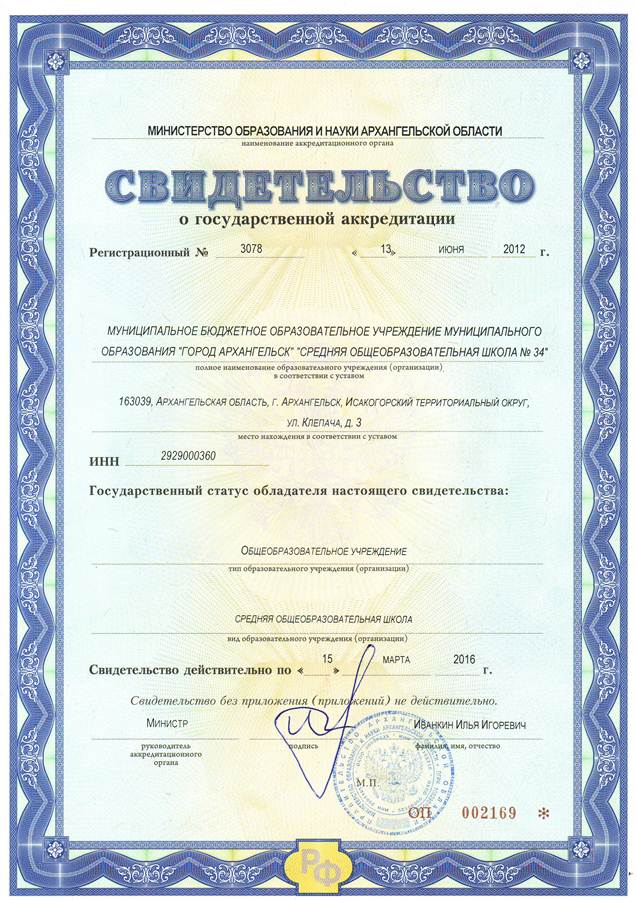 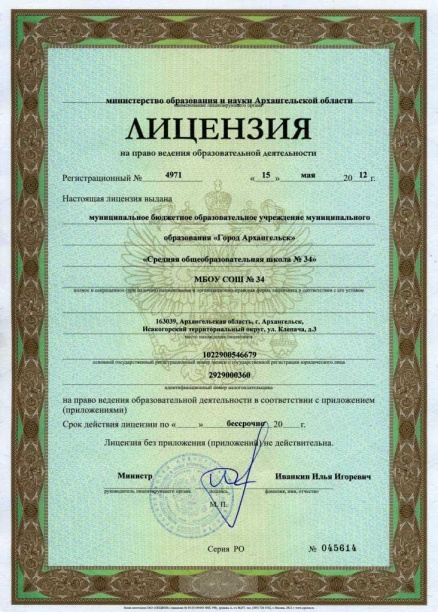 Свидетельство об аккредитацииЛицензияНачальная школаОсновная школаСтаршая школаБазовый общеобразовательный уровень5а, 5б, 6а, 6б, 7а, 7б, 8а, 8б, 910, 11Профильное обучение. Знания, умения и навыки расширенного уровня-Краткосрочные курсы в рамках образовательных областей9а, 9б10, 11Коррекционно-развивающее обучение (седьмой вид)---Профессиональное образование---Реализуемые образовательные программыРеализуемые образовательные программыРеализуемые образовательные программыРеализуемые образовательные программыУМК «Школа России»3а, 3б, 4а, 4бУМК «Школа 2100»1а,1б, 2бСистема Л.В.Занкова2аНачальное общееобразованиеНачальное общееобразованиеОсновноеобщее образованиеСреднее общее образованиеВсегоОбщее количество классов 8810220Общее количество обучающихся (чел.)19519522842465В том числе:В том числе:В том числе:В том числе:В том числе:• занимающихся по базовым общеобразовательным программам• занимающихся по базовым общеобразовательным программам• занимающихся по базовым общеобразовательным программам• занимающихся по базовым общеобразовательным программам• занимающихся по базовым общеобразовательным программам465• занимающихся по специальным (коррекционным) образовательным программам (указать вид)00000• занимающихся по программам углубленного изучения предметов (указать предметы)0• получающих образование по форме: — очное обучение19522622642465— семейное обучение00000— экстернат00000- индивидуальное обучение на дому02203• посещающих ГПД (кол-во групп / уч-ся)1/250/00/00/01/25• занимающихся по программам профессиональной подготовки00000• занимающихся по программам дополнительного образования00000• получающих дополнительные образовательные услуги (в т.ч. платные, за рамками основных образовательных программ, а также посредством других учреждений (дополнительного образования детей, профессионального образования и т.п.)12219519526373Платные услуги (кол-во групп / уч-ся)0/00/00/00/00/0Учебный годВсегоНачальная школаОсновная школаСредняя школа2009-2010178812010-2011188912011-2012208102Учебный годПо школе в целомНачальная школаОсновная школаСредняя школа2009-201024,023,326,312,02010-201123,222,524,617,02011-201223,324,422,821,0ПараллельКоличество учащихся/средняя наполняемость по параллели1 классы57/28,52 классы56/283 классы39/19,54 классы43/21,55 классы42/216 классы51/25,57 классы50/258 классы38/199 классы47/23,510 классы25/2511 классы17/17Учебный годКлассы, занимающиеся в первую сменуКоличество обучающихсяКлассы, занимающиеся во вторую сменуКоличество обучающихся2009-20101а, 1б, 4а, 4б, 5а, 5б, 6а, 6б, 7а, 7б, 8, 9, 113182а, 2б, 3а, 3б902010-20111а, 1б, 3б, 4а, 4б, 5а, 5б, 6а, 6б, 7а, 7б, 8а, 8б, 9, 103582а, 2б, 3а592011-20121а, 1б, 2а, 4а, 4б, 5а, 5б, 6а, 6б, 7а, 7б, 8а, 8б, 9а, 9б, 10, 113972б, 3а, 3б70КлассыКоличество обучающихся на начало учебного годаВыбылиВыбылиВыбылиВыбылиВыбылиВыбылиВыбылиВыбылиВыбылиВыбылиВыбылиВыбылиПрибылиКоличество обучающихся на конец учебного годаКлассыКоличество обучающихся на начало учебного годаВ другие дневные общеобразовательные учрежденияВ специальные (кор.) учреждения для детей с ограниченными возможностямиВ вечерние (сменные) общеобразовательные учреждения, УКПВ учреждения среднего профессионального образованияВ учреждения начального профессионального образованияНа различные курсы (без общеобразовательной подготовки)По причине длительной болезниСмертьАрмияВ спец. Учебно-воспитательные учреждения, в воспитательные колонииПоступили на работу и не продолжают обучениеНе работают и не учатсяПрибылиКоличество обучающихся на конец учебного года2009-2010 учебный год2009-2010 учебный год2009-2010 учебный год2009-2010 учебный год2009-2010 учебный год2009-2010 учебный год2009-2010 учебный год2009-2010 учебный год2009-2010 учебный год2009-2010 учебный год2009-2010 учебный год2009-2010 учебный год2009-2010 учебный год2009-2010 учебный год2009-2010 учебный год1-4 классы18730000000000021865-9 классы211400000000000321010-11 классы130000000010000121-11 классы41170000000100054082010-2011 учебный год2010-2011 учебный год2010-2011 учебный год2010-2011 учебный год2010-2011 учебный год2010-2011 учебный год2010-2011 учебный год2010-2011 учебный год2010-2011 учебный год2010-2011 учебный год2010-2011 учебный год2010-2011 учебный год2010-2011 учебный год2010-2011 учебный год2010-2011 учебный год1-4 классы18240000000000021805-9 классы219300000000000522110-11 классы160000000000001171-11 классы41770000000000084182011-2012 учебный год2011-2012 учебный год2011-2012 учебный год2011-2012 учебный год2011-2012 учебный год2011-2012 учебный год2011-2012 учебный год2011-2012 учебный год2011-2012 учебный год2011-2012 учебный год2011-2012 учебный год2011-2012 учебный год2011-2012 учебный год2011-2012 учебный год2011-2012 учебный год1-4 классы19440000000000051955-9 классы231500000000000222810-11 классы420000000000000421-11 классы4679000000000007465Класс2а, 2б3а, 3б4а, 4б5а, 5б6а, 6б7а, 7б8а, 8б91011Количество часов в неделю, отведенных на изучение иностранного языка2223333333СентябрьПраздник первого звонка нового учебного года «День знаний». Торжественная линейка учащихся, учителей, родителей.Посвящение в первоклассники и пятиклассники.Первенство школы по футболу10 октябряДень памяти А.И. КлепачаОктябрьДень учителя. Торжественное поздравление, концерт учащихся. День самоуправленияПервенство школы по баскетболуНоябрьШкольная Ломоносовская конференцияДекада профилактики употребления алкоголя, табакокурения, употребления ПАВ.ДекабрьДекада права.День здоровья.Новый год.ЯнварьОкружные историко-краеведческие чтения «Наследники М.В. Ломоносова»ФевральВечер встречи с выпускникамиВоенно-спортивная игра «Зарница»МартКонцерты и праздничные мероприятия, посвященные Дню 8 мартаАпрельДекада здорового образа жизниОкружной конкурс профессионального мастерства «Молодо – не зелено»МайВахта памятиМесячник по благоустройству школьной территорииПраздник последнего звонкаКласс1а, 1б2а, 2б3а, 3б4а, 4б5а, 5б6а, 6б7а, 7б8а, 8б910Количество часов в неделю20252525313234353536предметчисло кабинетовпредметчисло кабинетовматематика2английский язык2русский язык2география, биология1информатика2черчение и рисование1химия1технология1ОБЖ1музыка1история2начальная школа4физика1игровая комната (ГПД)1ОтличникиОтличникиОбучающиеся на «4» и «5»Обучающиеся на «4» и «5»Имеющие одну «3»Имеющие одну «3»Имеющие две «3»Имеющие две «3»Имеющие две «3»Имеющие две «3»НеуспевающиеНеуспевающиеУчащихся% от общего количестваУчащихся% от общего количестваУчащихся% от общего количества% от общего количестваУчащихся% от общего количестваУчащихсяУчащихся% от общего количества2-4 классы107,2%7957,2%64,3%4,3%32,1%110,7%5-9 классы62,6%8939,0%135,7%5,7%156,6%000%10-11 классы12,4%1330,9%00%0%62,6%112,3%2-11 классы174,2%18144,3%194,6%4,6%245,9%220,5%Параллели классов1 полугодие 2011-2012 учебного года1 полугодие 2011-2012 учебного годаЗа учебный год в целомЗа учебный год в целомПараллели классовОбщее количество обучающихся, имеющих одну «3»% от общего количества обучающихся в параллелиОбщее количество обучающихся, имеющих одну «3»% от общего количества обучающихся в параллели2 классы610,9%610,9%3 классы12,6%00%4 классы00%00%5 классы49,7%49,7%6 классы12%23,9%7 классы48%36%8 классы37,9%12,6%9 классы12,3%36,4%10 класс14%00%11 класс211,7%00%В целом по школе235,7%194,6%Средний показатель по городуСредний показатель по школе1-4 классы5-9 классы10-11 классыОбученность99,7%99,6%99,5%100%94,1%Качество обучения51,2%48,5%64,5%41,6%33,3%Отличники (%)На «4» и «5» (%)С одной 3 (%)НеуспевающиеУспеваемостьКачество обучения2009-2010 учебный год3,3%41,2%3,8%0,5%99,5%44,5%2010-2011 учебный год3,6%44,3%3,1%0,3%99,7%47,9%2011-2012 учебный год4,2%44,4%4,6%0,4%99,6%48,5%ПредметыВсего участниковВсего участниковВсего участниковИз них заняли призовые местаИз них заняли призовые местаИз них заняли призовые местаПредметы2009-2010 учебный год2010-2011 учебный год2011-2012 учебный год2009-2010 учебный год2010-2011 учебный год2011-2012 учебный год«Русский медвежонок»603664000«Кенгуру»675455000«Золотое руно»27017100«КИТ»000000«Британский бульдог»002000КлассКоличество учащихсяДопущено к аттестации (в том числе в щадящем режиме)Не допущено9 класс47470КлассКоличество учащихсяУчительПолучили отметкуПолучили отметкуПолучили отметкуПолучили отметкуПолучили отметкуПолучили отметку% качества%УспеваемостиКлассКоличество учащихсяУчитель«5»«5»«4»«4»«3»«3»% качества%УспеваемостиКлассКоличество учащихсяУчительКоличество учащихся% от общего количестваКоличество учащихся% от общего количестваКоличество учащихся% от общего количества% качества%Успеваемости9 класс47Романова Татьяна Николаевна12%1225%3473%27%100%ИТОГО4712%1225%3473%27%100%КлассКоличество учащихсяУчительПолучили отметкуПолучили отметкуПолучили отметкуПолучили отметкуПолучили отметкуПолучили отметку% качества%УспеваемостиКлассКоличество учащихсяУчитель«5»«5»«4»«4»«3»«3»% качества%УспеваемостиКлассКоличество учащихсяУчительКоличество учащихся% от общего количестваКоличество учащихся% от общего количестваКоличество учащихся% от общего количества% качества%Успеваемости9а классКузнецова Тамара Николаевна24%1838%2758%42%100%9а классКузнецова Тамара Николаевна00%1736%3064%36%100%КлассКоличество учащихсяПредметы экзамена по выборуПредметы экзамена по выборуПредметы экзамена по выборуПредметы экзамена по выборуПредметы экзамена по выборуПредметы экзамена по выборуПредметы экзамена по выборуПредметы экзамена по выборуПредметы экзамена по выборуПредметы экзамена по выборуПредметы экзамена по выборуПредметы экзамена по выборуПредметы экзамена по выборуПредметы экзамена по выборуПредметы экзамена по выборуПредметы экзамена по выборуПредметы экзамена по выборуПредметы экзамена по выборуПредметы экзамена по выборуПредметы экзамена по выборуПредметы экзамена по выборуПредметы экзамена по выборуПредметы экзамена по выборуПредметы экзамена по выборуКлассКоличество учащихсяИстория РоссииИстория РоссииЛитература Литература ГеометрияГеометрияИнформатикаИнформатикаФизикаФизикаБиологияБиологияГеографияГеографияХимияХимияФизическая культураФизическая культураОБЖОБЖТехнологияТехнологияОбществознаниеОбществознаниеКлассКоличество учащихсяКоличество учащихся% от общего количестваКоличество учащихся% от общего количестваКоличество учащихся% от общего количестваКоличество учащихся% от общего количестваКоличество учащихся% от общего количестваКоличество учащихся% от общего количестваКоличество учащихся% от общего количестваКоличество учащихся% от общего количестваКоличество учащихся% от общего количестваКоличество учащихся% от общего количестваКоличество учащихся% от общего количестваКоличество учащихся% от общего количества9 4736%00%36%48%36%12%00%48%1123%2757%1021%2246%итого3036%00%36%48%36%12%00%48%1123%2757%1021%2246%ПредметКоличество сдававшихНаивысший балл (город)Наивысший балл (ОУ)Средний балл (город)Средний балл (школа)Математика 179063 (Шужмова К.)4435Русский язык1710084 (Шужмова К.)6059Биология29850 (Хаметов А.)5648Информатика и ИКТ1--6210История210049 (Нифанин Е.)5445Обществознание149365 (Шужмова К.)5651Физика39847 (Закатаев Р.)4744Название программыЦели реализацииОсновные направления программыМероприятия, направленные на реализациюПрограмма «Здоровье»Сохранение нравственного, психического и физического здоровья детейОбеспечение контроля над здоровьем учащихся;Вовлечение учащихся, родителей, педагогов в спортивно-оздоровительные мероприятия;Использование здоровьесберегающих технологий в образовательном процессе;Формирование у учащихся осознанного выбора здорового образа жизни;Профилактика БППП и СПИДа, алкоголизма, наркомании и табакокурения.Участие в городской акции «Нет пассивному курению!» (6 «Б» класс, кл. руководитель - Аверьянова Л.В.Проведение Декады профилактики употребления алкоголя, табакокурения и ПАВДекада пропаганды ЗОЖПроведение акций по безопасному поведению на дорогахПроведение первенств по школы по футболу, баскетболу и настольному теннису, соревнований по лыжным гонкам и легкой атлетике. Участие в окружных и городских соревнованияхПривлечение специалистов центров «Леда», «Надежда», СПИД-центра, служащих Госнаркоконтроля для проведения профилактических мероприятийПрограмма «Правильное питание»Обеспечение здорового питания школьников в целях сохранения и укрепления их здоровья, а также профилактики заболеванийОбеспечение детей и подростков питанием, соответствующим возрастным физиологическим потребностям в пищевых веществах и энергии, принципам рационального и сбалансированного питания;Обеспечение доступности школьного питания;Гарантированное качество и безопасность питания и пищевых продуктов, используемых в питании;Предупреждение (профилактика) среди детей и подростков инфекционных и неинфекционных заболеваний, связанных с фактором питания;Пропаганда принципов здорового и полноценного питания.Организация образовательно-разъяснительной работы по вопросам здорового питания Организация рационального питания обучающихся;Обеспечение высокого качества и безопасности питания;Увеличение охвата горячим питанием, доведение до 100%;Организация образовательно-разъяснительной работы по вопросам здорового питания; пропаганда принципов здорового и полноценного питания.Обучение кадрового состава работников пищеблока современных технологиям.Программа по профилактике употребления ПАВ «Линия жизни плюс»Создание условий для формирования у школьников полезных навыков здорового образа жизни, укрепление нравственных ориентировОпределение степени вовлеченности контингента в проблему;Организация профилактической работы с учетом возрастных и индивидуальных особенностей детей и подростков; Разработка и внедрение современных воспитательных методик и технологий;Формирование общих и специальных знаний, отношений и установок (о ПАВ) у педагогов, учащихся и их родителей;Воспитание у учащихся уважения к себе, чувства собственного достоинства, неприятия наркотических средств как способов воздействия на свою личность; Формирование культуры здоровьесбережения на основе сформированной мотивационной сферы; Развитие методической, консультативной деятельности для всех целевых групп профилактической работы;Развитие системы родительского всеобуча по проблемам семейного воспитания и вопросам предупреждения приобщения детей к психоактивным веществам, повышению культуры взаимоотношений в семье; Развитие социального партнерства в рамках реализации программы.Семинар «Современные технологии профилактической работы» (для педагогов)Предоставление специфической информации (специальные сведения о ПАВ, семейной патологии, конфликтных, дисфункциональных, асоциальных семьях и их проблемах)Проведение классных часов с целью формирования специальных знаний, отношений и установок (о ПАВ)Обсуждение вопросов ЗОЖ на страницах школьной газеты «Классная» и школьном сайтеПривлечение к проведению недель профилактики вредных привычек специалистов центров «Душа», «Надежда», «СПИД-центра», Госнаркоконтроля. Проведено две недели профилактики. Организовано по данной тематике 14 классных часов для обучающихся 1-10 классовУчастие в окружном конкурсе «Нет наркотикам!» (агитбригада)Оформление информационных стендов о вреде ПАВДиагностика употребления ПАВ (центр «Надежда»)Программа правового просвещения и формирования законопослушного поведения участников образовательного процесса«Мои права!»Повышение правовой культуры подростков с помощью критического осмысления опыта асоциального поведения и дальнейшего формирования установок на правопослушное поведение.Формирование у подростков основ правового законодательства.Оказание помощи в осмыслении практического применения действующих законов и в правильном поведении в ситуации юридического конфликта и выхода из него;Повышение активности подростков в общественной жизни, их заинтересованности в результатах собственной деятельности;Оказание помощи несовершеннолетним в совершенствовании организаторских навыков, умения общаться, отстаивать и аргументировать свою точку зрения;Привлечение специалистов различных государственных структур с целью популяризации правовых знаний среди подростковРодительский лекторий «Ответственность несовершеннолетних: правовой минимум для родителей» (5-9 классы)В течение недели профилактики вредных привычек проведены встречи со специалистами КДН, центров «Надежда» и «Душа», Госнаркоконтроля, ПДН на транспорте.В рамках Декады права: конкурс рисунков «Гражданин – человек свободный и ответственный», игры по праву, тематические классные часыПроведение интернет-урока «Имею право знать»Участие в окружном конкурсе «Знатоки права» (видеоролик «Как ты захочешь - так все и будет») Оформлены уголки с правовой информацией в каждом классеЗнакомство с содержанием областного закона «Об отдельных мерах по защите нравственности и здоровья детей в Архангельской области»Проведение родительских собраний «Семья без насилия». Знакомство родителей с направлениями общенациональной информационной кампанииРазмещение на сайте школы информации о проведении общенациональной кампании по противодействию жестокому обращению с детьмиРегистрация на всероссийском портале «Россия без жестокости к детям!»Оказание практической помощи обучающимся, обратившимся за ней к школьному психологу и социальному педагогуПрограмма деятельности музея истории школы и станции ИсакогоркаОсуществление музейными средствами деятельности по воспитанию, обучению, развитию, социализации личности учащихся.Формирование интереса к историческим и краеведческим знаниям, изучение истории родного края.Обучение приемам и методам проведения научной, исследовательской, поисковой работы.Воспитание у школьников патриотизма и бережного отношения к истории родного края.Сохранение и развитие школьных традиций.Развитие умения использовать материалы музея в учебной деятельности, при написании творческих и следовательских работ.Организация деятельности учащихся по охране памятных мест, памятников истории и культуры родного края.Использование материалов школьного музея для профориентационной работы.Проведение  бесед и экскурсий в День памяти А.И. Клепача (10 октября). Возложение гирлянды к мемориальной доске на доме №7 по улице Краснофлотца Клепача.Проведение школьных Ломоносовских чтений (ноябрь 2011 года)Организация и проведение VIII историко-краеведческих чтений «Наследники Ломоносова» (январь 2011 года)Помощь в проведении Вечера встречи выпускников (февраль 2011 года)Поздравление ветеранов Великой Отечественной войны, тружеников тыла, детей войны с днем Победы (май 2011).  Уход за памятниками и мемориальными досками:           а). Вагонное депо           б). Дом №7 по ул. Краснофлотца Клепача           в). Локомотивное депо7.  Встречи с ветеранами войны и тружениками тыла 8. Всего в течение года проведено 28 экскурсийАкции, дни открытых дверей, дни профориентации, ярмарки и пр.С какими организациями и предприятиями сотрудничали при их проведении (указать полное и правильное наименование)«Поморские дни карьерной навигации»         Управление культуры и молодежной политики мэрии города, Ломоносовский ДКЭкскурсияГБОУ СПО АО «Архангельский педагогический колледж»День открытых дверей Архангельский колледж телекоммуникаций (филиал) федерального государственного образовательного бюджетного учреждения высшего профессионального образования "Санкт-Петербургский государственный университет телекоммуникаций им. проф. М.А. Бонч-Бруевича"Выставка «Наука, образование и карьера» ОЦДО, Министерство образования, науки и культуры Архангельской области, департамент образования мэрии Архангельска (научные организации, учреждения высшего, среднего, начального и дополнительного профессионального образования, фирмы, представляющие специализированную литературу и товары для учебного процесса)ЭкскурсияГосударственное бюджетное образовательное учреждение начального профессионального образования Архангельской области«Профессиональный лицей № 26»ЭкскурсияАРКТИЧЕСКИЙ МОРСКОЙ ИНСТИТУТИМЕНИ В. И. ВОРОНИНАФИЛИАЛ ФБОУ ВПО «ГОСУДАРСТВЕННАЯ МОРСКАЯАКАДЕМИЯ ИМЕНИ АДМИРАЛА С. О. МАКАРОВА»В ГОРОДЕ АРХАНГЕЛЬСКЕДень открытых дверейГОУ СПО АО«АРХАНГЕЛЬСКИЙ ТЕХНИКУМ СТРОИТЕЛЬСТВА И ЭКОНОМИКИ»ЭкскурсияАРХАНГЕЛЬСКИЙ ЛЕСОТЕХНИЧЕСКИЙ КОЛЛЕДЖ ИМПЕРАТОРА ПЕТРА IДень профориентацииГОУ СПО АО «НОВОДВИНСКИЙИНДУСТРИАЛЬНЫЙ ТЕХНИКУМ», ГБОУ СПО АО «АРХАНГЕЛЬСКИЙФИНАНСОВО-ПРОМЫШЛЕННЫЙ КОЛЛЕДЖ», ГБОУ СПО АО«ТЕХНИКУМ ТЕХНОЛОГИИ И ДИЗАЙНА»Беседа со специалистамиНегосударственное образовательное учреждение среднего профессионального образования«АРХАНГЕЛЬСКИЙ КООПЕРАТИВНЫЙ ТЕХНИКУМ»ЭкскурсияГАОУ СПО АО «АРХАНГЕЛЬСКИЙ ТОРГОВО-ЭКОНОМИЧЕСКИЙ КОЛЛЕДЖ»Неделя открытых дверей СГМУГБО УВПО «СЕВЕРНЫЙ ГОСУДАРСТВЕННЫЙ МЕДИЦИНСКИЙ УНИВЕРСИТЕТ»Беседа со специалистамиВЕЧЕРНЯЯ (СМЕННАЯ) ШКОЛА СРЕДНЕГО ОБЩЕГО ОБРАЗОВАНИЯ № 5 МУ, АРХАНГЕЛЬСКЭкскурсия ГАОУ СПО АРХАНГЕЛЬСКОЙ ОБЛАСТИ «АРХАНГЕЛЬСКИЙ ПОЛИТЕХНИЧЕСКИЙ ТЕХНИКУМ»Беседа со специалистамиНОУ СПО «РЕГИОНАЛЬНЫЙ ТЕХНИКУМ ЭКОНОМИКИ, ПРАВА И МЕНЕДЖМЕНТА (Г.АРХАНГЕЛЬСК)»Уровень конкурсаНазвание, местоУчастникРуководительОкругКонкурс чтецов «В этом слове солнца свет», участиеКалиничева А.,Мужикова Л.В.Петелина Т.И.Карзунова Ж.В.ОкругПрофилактическое мероприятие «Наркотикам – нет!», 1 местоКоманда 7 «А» классаКиселева А.Н.ОкругПрофилактическое мероприятие «Молодое поколение выбирает…», 2 местоКиселева А.Н.Округ«Изюминка», участиеАня Федяева, Софья Думитражко, 4 «Б» класс Киселева А.Н., Петелина Т.И.Округ«Кирзовый сапог», 1 местоКоманда юношей 9-11 кл.Петелина Т.И.Округ«Осенняя очаровашка», 3 местоАнна Федяева, 4 «Б» классКиселева А.Н.Округ«Таланта Левобережья», 1 местоКоманда «34 по Фаренгейту», 10 классКиселева А.Н., Образцова О.С.ГородГородКонкурс на лучшее изображение М.В. Ломоносова, диплом и 2 сертификатаАристов А., 10 кл.Калиничева А., 7 «А»Косова О., 7 «А»Образцова О.С., Макарова И.Б.ГородКонкурс «Самая здоровая семья», участиеСемья БогдашиныхОбразцова О.С.ГородАкция «Наше будущее - Россия», эскиз листовки «Мы – избиратели нового века», участиеБашкина К., 11 класс,Косова О., 7 «А» класс,Поморцева А., 9 «Б» классКулакова М., 9 «А» классГородФестиваль «День Победы!» - акция «Чистый обелиск», участие10 класс7 «А» классОбразцова О.С.Макарова И.Б.ГородФестиваль «День Победы!» - конкурс мультимедийных презентаций «И помнит мир спасенный», участиеМужикова У., 10 классМужикова Л.ВГородГородской этап военно-спортивной игры «Зарница», участиеКоманда «Град», 9-11 классПетелина Т.И.ГородКонкурс экскурсоводов «Мы по городу идем»,1 местоОкулова А., 8 «Б» классМужикова Л.В.ГородКонкурс рисунков «И мы, признательные внуки…», участиеГоляева Л.А.ГородКонкурс «В волшебной Пушкинской стране», 1 местоГоляеваЛ.А.ГородКонкурс иллюстраций по произведениям Ф.Абрамова «Живая сказка Русского Севера», участиеГоляеваЛ.А.ГородIV педагогические чтения «Свет Руси», фотоконкурс «Город, хранимый Ангелом», 2 местоГоляеваЛ.А.ГоляеваЛ.А.ГородФестиваль изобразительного искусства, декоративно-прикладного и музыкального творчества «Русский сувенир»ГоляеваЛ.А.ГоляеваЛ.А.ГородГородской конкурс литературного творчества «Мой друг – велосипед»Пшеничная Алина, 6 «А» классРогушина И.Ф.ГородКонкурс  «Были и небыли» (по творчеству Писахова), участиеГородГородской смотр почетных караулов, участиеКоманда «Град»Петелина Т.И.ГородГородской слет отрядов ЮИД, 3 местоУчащиеся 5-6 классовРогушина И.Ф.Город Конкурс «Безопасное колесо», участиеКоманда 5-6 классовРогушина И.Ф.ГородАкция «Детская организация навстречу Новому году»7 «А» классКиселева А.Н.Макарова И.Б.ГородАкция Детской организации «Забота»7 «А» классМакарова И.Б.ГородАкция Детской организации «Мы не равнодушны»7 «А» классКиселева А.Н.Макарова И.Б.ГородТанцевально-спортивный марафон «Альтернатива»7 «А» классКиселева А.НГородАкция Детской организации «Мы с вами, солдаты России»7 «А» классМакарова И.Б.Киселева А.НГородАкция Детской организации «Витамины нужны каждому»7 «А» классМакарова И.Б.ГородФото-марафон «Мгновения Архангельска»Киселева А.НГородАкция Детской организации «Школа здоровья»7 «А» классМакарова И.Б.ГородКонкурс «По страницам истории» в рамках празднования 90-летия Пионерской организации.7 «А» классМакарова И.Б.Киселева А.НЦенности образованияАдминистрацияучителяученики (9 кл.)ученики (10 кл.)родители (9 кл.)родители (4 кл.)Прочные знания по предметам80%86%84%97%98%100%Общекультурный кругозор100%100%36%97%100%100%Помощь в развитии способностей100%56%24%97%100%100%Опыт общения с людьми80%72%24%100%87%78%Способность ориентироваться в жизни100%86%84%100%100%78%Умение вести себя (правила поведения)100%100%36%64%87%100%Формировать здоровый образ жизни100%36%24%36%100%100%Удовлетворяет ли школа вашим запросам и ожиданиямРодители9 кл.Родители4 кл.Учащиеся9 кл.Учащиеся10 кл.да, вполне40%30%24%36%удовлетворяет частично56%70%68%50%нет4%0%8%14%Мир танцаЗахарова Людмила БорисовнаПластилиновая фантазияГоляева Людмила АнатольевнаХудожественное словоУльянова Елена АнатольевнаСовременное художественное творчествоКиселева Анна НиколаевнаВолейболАнтрушин Михаил ЯковлевичМир вокруг меняМужикова Людмила ВладиленовнаЮный натуралистТурлаева Екатерина ГеннадьевнаПоиск Мужикова Людмила Владиленовна